KREATIVITAS KEPALA SEKOLAH DALAM MENINGKATKAN KINERJA GURU DI SMP NEGERI 4 KENDARI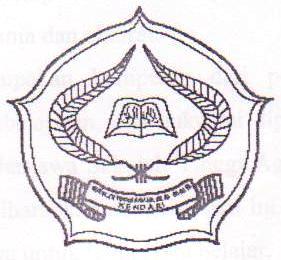 SkripsiDiajukan Untuk Memenuhi Salah Satu Syarat Mengikuti Seminar hasil Pada Program Studi Manajemen Pendidikan  Islam (MPI)IAIN KendariOLEH:HAJENAHNIM. 11010103034FAKULTAS TARBIYAH DAN ILMU KEGURUANINSTITUT AGAMA ISLAM NEGERI (IAIN)KENDARI2015